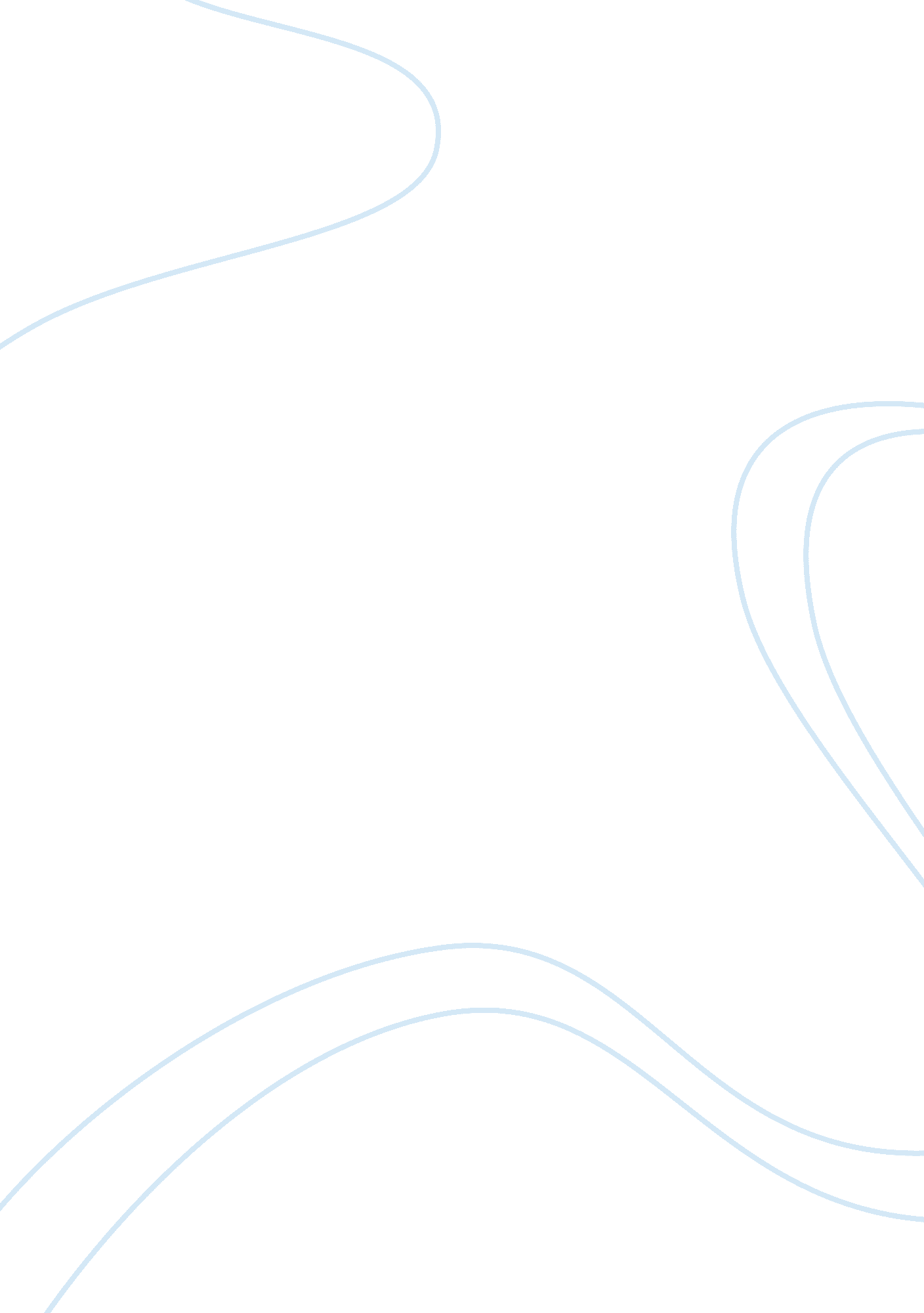 Who moved my cheese by spencer johnson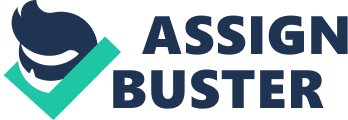 Who moved my cheese? Transitions in life are common process. Man has to change himself or adjust with the changes willingly or as a rule. This theme is simple and is very effectively and successfully dealt in the amazing book written by Dr. Spencer Johnson. The four characters in the story has significant place in the life of a human being. Hem and Haw, the two little men are the real pictures of the tough side of the common people. The actions of Sniff and Scurry are in accordance with their name. 
The story goes like this. The four characters are living in maze. They are in search of the cheese. They succeeded in finding it. Only because of the presence of cheese, that place becomes their place of interest. They keep on enjoying it. On such a fine day they find no cheese there. But they spend time with their old habits expecting the return of the cheese. Sniff and Scurry explores the maze for new cheese. Hem and Haw are a bit worried. The ’Cheese’ referred to in the story is a metaphor which stands for something a man wish to have with him till the end of his life . It may be some pleasant relationship, money , peace of mind etc. We people are sometimes like Hem who denies the truth, and sometimes like Haw who first accepts the truth. 
Of course change is painful. Alteration is hard to adjust because of the inflexibility of the human nature. Tearing up the one which is near and dear is a throbbing experience. Haw adapts to change soon expecting something new which can give more contentment. Haw goes out in search of cheese. At that time he finds Sniff and Scurry already enjoying new cheese. 
According to Marcus Antonius “ the universe is change, our life is what our thoughts make it.” This book illustrates how people foresee life, and prepare t hemselves for the change. Such people start searching for new alternatives before the actual change comes. Sometimes we have to hunt for the cheese. The envision of a person about life empowers him for the hunting. The simple but practical way of success is simply accepting it. A person who wants to grow should know how to manage life. Life is the change from the state of being and change is a regular process. The unexpected is always expected from life. If we are trained by ourselves to adjust with changes or to emancipate a better way of life due to change, then success will be our companion. We have to change our way of life when the cheese is found lost. The steps we follow, and the time taken for a twist is also important. 
When we are in the new ‘ maze” we feel some difficulty to accomplish with the new cheese. What is good for us should be found out by careful self study. Life management skills are inevitable in such situations. The way in which we manage our lie situations surely floor the way to future. The story is encouraging and powerful. 

Works cited 
Antoninus, Marcus: Meditations (1862) 